Energizer # _____6_____:  Parts of Speech:  Adjectives 8.8.1An adjective is a word used to describe a noun or a pronoun. An adjective describes what kind, which one, how much or how many?Energizer # _____7_____:  Parts of Speech: Adverbs 8.8.1An adverb is a word that modifies a verb, an adjective, or another adverb. An adverb tells where, when, how, or to what extent (how much or how long).Example:  You should listen carefully to advice from experienced teachers.carefully = adverb modifying the verb listen (How should you listen? Carefully)Example:  The team is extremely proud of its record. extremely = adverb modifying the adjective proud (How proud was the team? Extremely proud)Example:  Elena finished the problem more quickly than I did. quickly = adverb and more = adverb (How did Elena finish the problem? Quickly)                                                                (How quickly did she finish it? More quickly)Energizer 6 & 7 Review:  Parts of Speech:  Adjectives and Adverbs 8.8.1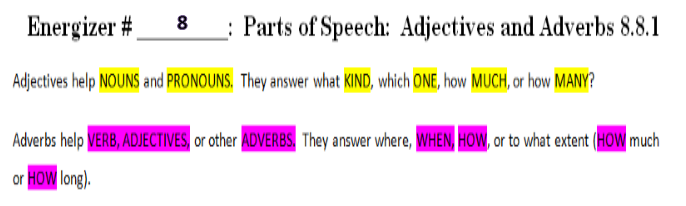 Energizer # _____9_____:  Using Comparative and Superlative Degrees 8.8.6Adjectives and adverbs may be used to compare things. In making comparisons, adjectives and adverbs take different forms:The comparative form of an adjective or adverb is used when comparing two things. Hint: When using the comparative form, you add –er to most one or two syllable words and you add more to three syllable words.Example:  The building is taller than that one. taller = comparative formExample:  I ski more frequently than she does. more frequently = comparative formThe superlative form of an adjective or adverb is used when comparing more than two things. Hint: When using the superlative form, you add –est to most one or two syllable words and you add most to three syllable words.Example:  This building is the tallest one in the world. tallest = superlative formExample:  Of the three of us, I ski most frequently. most frequently = superlative formEnergizer # _____10_____:  Prepositions 8.8.6Prepositions are words that show position, direction, or how two words or ideas are related to each other.Example:  Raul hid under the stairs.under = preposition (the relation to the stairs)Example:  Weather events occur even in outer space. in = preposition (the relation to outer space)Energizer # ____11______:  Prepositional Phrases 8.8.6You can use a preposition phrase as an adjective to describe either a noun or a pronoun. Adjectives answer what kind? how many? how much? or which one?Example:  The weather report on channel 13 predicts a cool night with clear skies.on channel 13 = prepositional phrase (it answers which one?)with clear skies = prepositional phrase (it answers what kind?)You can also use a preposition phrase as an adverb to describe a verb, an adjective, or another adverb. Adverbs answer how? when? where? how long? how often? or how much?Example:  It hasn’t rained in Middleville for three weeks.in Middleville = prepositional phrase (it answers where?)for three weeks = prepositional phrase (it answers how long?)Types of adjectivesExplanationExamples?demonstrative adjectivespoint out a particular nounThis, that, those, theseproper adjectivesFormed from a proper noun and are always CAPITALIZEDRussian dressing, American furnitureTips & TricksIf you are not sure whether a word is an adjective or an adverb, ask yourself, “What does the word modify?”If it modifies a noun or a pronoun, it must be an adjective.ex. She gave us the daily report. (report is a noun, so daily must be an adjective)If it modifies a verb, adjective, or another adverb, then it must be an adverb.Ex. Alicia recently won the spelling bee. (won is a verb, so recently must be an adverb)Commonly Used PrepositionsCommonly Used PrepositionsCommonly Used PrepositionsCommonly Used Prepositionsaboardbeforein front ofpastaboutbelowinsidesinceabovebeneathin spite ofthroughaccording tobesideinstead ofthroughoutacrossbesidesintotoafterbetweenliketowardagainstbutnearunderalongbynext tounderneathalong withdownofuntilamidduringoffuntoamongexceptonuparoundforon account ofuponaside fromfromoutwithas ofinout ofwithinatin addition tooverwithout